Приложение № 1 к Постановлению администрации города Усолье-Сибирское«О порядке оформления, выдаче, продлению и закрытию разрешения на осуществление земляных работ на территории муниципального образования «город Усолье-Сибирское»»от 05.07.2024 № 1928-паПорядок оформления, выдачи, продления и закрытия разрешения на осуществление земляных работ на территории муниципального образования «город Усолье-Сибирское»ОБЩИЕ ПОЛОЖЕНИЯНастоящий порядок оформления, выдачи, продления и закрытия разрешения на осуществление земляных работ на территории муниципального образования «города Усолье-Сибирское» (далее – Порядок) устанавливает требования к порядку проведения физическими лицами, юридическими лицами независимо от организационно-правовых форм и форм собственности земляных работ, связанных со строительством, реконструкцией и ремонтом объектов инженерной инфраструктуры, установкой средств наружной рекламы (далее - земляные работы), и иных работ, связанных с нарушением внешнего благоустройства (на земельных участках, не предоставленных в установленном порядке).Порядок проведения земляных работ дифференцируется в зависимости от плановости, аварийности проведения работ, а также от места проведения земляных работ.Плановыми земляными работами являются работы, при которых протяженность участка объекта инженерной инфраструктуры, для строительства, реконструкции или ремонта которого требуется проведение земляных работ, составляет более 20 метров.Аварийно-восстановительными земляными работами являются работы, при которых протяженность участка объекта инженерной инфраструктуры, для строительства, реконструкции или ремонта которого требуется проведение земляных работ, составляет не более 20 метров.ОСНОВНЫЕ ПОНЯТИЯ И ТЕРМЕНЫ, ИСПОЛЬЗУЕМЫЕ В ТЕКСТЕ2.1. Разрешение-ордер — документ, являющийся основанием для осуществления земляных работ с заглублением более 0,1 м., в сроки, указанные в ордере, с соблюдением условий и требований действующего законодательства.2.2. Сети инженерно-технического обеспечения — это система коммуникаций и объектов водо-, тепло-, электро- и газоснабжения, водоотведения и связи.2.3. Уполномоченный орган - комитет по городскому хозяйству администрации города Усолье-Сибирское.ПОРЯДОК ПРОВЕДЕНИЯ ПЛАНОВЫХ ЗЕМЛЯНЫХ РАБОТФизические лица, в том числе зарегистрированные в качестве индивидуальных предпринимателей, или юридические лица (далее - Заявитель), подают Заявление о разрешении на осуществление плановых земляных работ (далее – Заявление) в соответствии с формой в Приложении № 1 к настоящему Порядку в Уполномоченный орган. В случае нарушения асфальтобетонного покрытия проезжей части улицы, тротуаров, пешеходных дорожек, а также проведение земляных работ в общественных местах (парки, скверы и т.д.) - в период с 15 апреля по 31 октября текущего года (далее - Сезонный период работ), в иных случаях - в течение года.Перечень документов, обязательных для предоставления Заявителем для получения разрешения-ордера:документ, удостоверяющий личность заявителя;документ, подтверждающий полномочия представителя Заявителя действовать от имени Заявителя (в случае обращения за предоставлением услуги представителя Заявителя);гарантийное обязательство по своевременному и качественному осуществлению работ по восстановлению нарушенного благоустройства, приведению земельных участков в состояние, пригодное для их использования в соответствии с разрешенным использованием (далее - Гарантийное обязательство) оформляется в соответствии с формой в Приложении № 2 к настоящему Порядку;приказ о назначении работника, ответственного за производство земляных работ с указанием контактной информации (для юридических лиц, являющихся исполнителем работ);договор на проведение работ, в случае если работы будут проводиться подрядной организацией;проект производства работ, который содержит текстовую и графическую часть;схема производства работ, согласованная в соответствии с листом согласования на осуществление земляных работ (далее - Лист согласования) оформленная в соответствии с формой в Приложении № 3 к настоящему Порядку;договор о подключении (технологическом присоединении) объектов к сетям инженерно-технического обеспечения или технические условия на подключение к сетям инженерно-технического обеспечения (при подключении к сетям инженерно-технического обеспечения);локально-ресурсный сметный расчет на выполнение работ по восстановлению нарушенного благоустройства, составленный в ценах на текущий год;правоустанавливающие документы на объект недвижимости (права на который не зарегистрированы в Едином государственном реестре недвижимости).Основанием для проведения плановых земляных работ является заключение Договора на производство земляных работ (далее – Договор) оформленным в соответствии с формой в Приложении № 4 к настоящему Порядку и выдача разрешения-ордера на осуществление земляных работ оформленным в соответствии с формой в Приложении № 5 к настоящему Порядку.Разрешение-ордер на осуществление плановых земляных работ выдается в течение 10 (десяти) рабочих дней на срок до 30 (тридцати) календарных дней.В случае проведения земляных работ, связанных с исполнением муниципального контракта разрешение-ордер на проведение земляных работ, выдается на период выполнения работ, установленный муниципальным контрактом, но не позднее окончания Сезонного периода работ текущего года. После окончания земляных и благоустроительных работ в срок, установленный в соответствии с Договором, заявитель сдает выполненные работы по акту о завершении земляных работ и выполненном благоустройстве на территории муниципального образования «город Усолье – Сибирское» в соответствии с формой в Приложении № 6 к настоящему Порядку.Исчерпывающий перечень оснований для отказа в приеме документов и (или) в предоставлении разрешения-ордера:заявление подано в орган местного самоуправления или организацию, в полномочия которых не входит предоставление услуги;неполное заполнение полей в форме заявления;представление неполного комплекта документов, необходимых для предоставления разрешения-ордера;невыполнение обязательств по восстановлению нарушенного благоустройства после осуществления земляных работ по ранее полученному разрешению;представленные документы утратили силу на момент обращения;представленные на бумажном носителе документы содержат подчистки и исправления текста, не заверенные в порядке, установленном законодательством Российской Федерации;несоответствие проекта производства работ требованиям, установленным нормативными правовыми актами;невозможность выполнения работ в заявленные сроки;установлены факты нарушений при осуществления земляных работ в соответствии с выданным разрешением на осуществление земляных работ; наличие противоречивых сведений в заявлении о предоставлении услуги и приложенных к нему документах. Решения об отказе в приеме документов и (или) в предоставлении разрешения-ордера оформляется в соответствии с формой в Приложении № 7 к настоящему Порядку. Для координации сроков производства работ с реконструкцией, ремонтом проезжих частей автомобильных дорог юридические лица, планирующие проведение работ по строительству, реконструкции и ремонту объектов инженерной инфраструктуры (далее - организации), в срок до 1 марта текущего года должны представить в соответствии с компетенцией в уполномоченный орган письменную информацию о сроках проведения земляных работ с указанием точного места их проведения.ПОРЯДОК ПРОВЕДЕНИЯ АВАРИЙНО-ВОССТАНОВИТЕЛЬНЫХ ЗЕМЛЯНЫХ РАБОТЗаявитель подаёт Заявление о разрешении на осуществление аварийных земляных работ в Уполномоченный орган. В случае необходимости ликвидации аварий, устранения неисправностей на инженерных сетях, требующих безотлагательного проведения аварийно-восстановительных работ в выходные и (или) праздничные дни, а также в нерабочее время Уполномоченного органа, проведение аварийно-восстановительных работ осуществляется незамедлительно с последующей подачей заявления, в течение суток с момента начала аварийно-восстановительных работ.Перечень документов, обязательных для предоставления Заявителем для получения разрешения-ордера:документ, удостоверяющий личность заявителя;документ, подтверждающий полномочия представителя Заявителя действовать от имени Заявителя (в случае обращения за предоставлением услуги представителя Заявителя);гарантийное обязательство;приказ о назначении работника, ответственного за производство земляных работ с указанием контактной информации (для юридических лиц, являющихся исполнителем работ);договор на проведение работ, в случае если работы будут проводиться подрядной организацией;схема производства работ, согласованная в соответствии с листом согласования;Разрешение-ордер на осуществление аварийно-восстановительных земляных работ выдается в течение 5 (пяти) рабочих дней на срок до 14 (четырнадцати) календарных дней.ПОРЯДОК ПРОДЛЕНИЯ СРОКА ДЕЙСТВИЯ РАЗРЕШЕНИЯ-ОРДЕРА НА ПРОИЗВОДСВО ЗЕМЛЯНЫХ РАБОТВ случае не завершения плановых земляных работ в течении срока, установленного в Договоре, Заявитель в праве продлить разрешение-ордер на осуществление земляных работ. Подача Заявления на продление разрешения-ордера осуществляется не менее чем за 5 (пять) дней до истечения срока действия ранее выданного разрешения. Перечень документов, обязательных для предоставления Заявителем для продления разрешения-ордера:разрешения-ордер на производство земляных работ (оригинал);проект производства работ (в случае изменения технических решений);приказ о назначении работника, ответственного за производство земляных работ с указанием контактной информации (для юридических лиц, являющихся исполнителем работ) (в случае смены исполнителя работ).Продление разрешения-ордера на плановые земляные работы осуществляется не более двух раз. Срок каждого продления составляет до 30 (тридцати) календарных дней. В случае необходимости дальнейшего выполнения земляных работ необходимо получить новое разрешение на осуществление земляных работ.В случае не завершения работ по ликвидации аварии в течение срока, установленного в Договоре, необходимо получение разрешения на осуществление плановых земляных работ. Разрешение на осуществление аварийно-восстановительных работ не продлевается.В случае если проведение земляных работ связано с исполнением муниципального контракта, продление действия разрешения-ордера осуществляется в соответствии с пунктом 5.3 настоящего Порядка. В течение 5 (пяти) рабочих дней Уполномоченный орган осуществляет продление срока действия разрешения-ордера на осуществление земляных работ путем внесения соответствующей записи в предъявленное разрешение-ордер.УСЛОВИЯ ПРОВЕДЕНИЯ ЗЕМЛЯНЫХ РАБОТОбязательства сторон по проведению земляных работ регламентируются соответствующим Договором на производство земляных работ.Лица, осуществляющие земляные работы, обязаны за свой счет приводить земельные участки в состояние, пригодное для их использования в соответствии с разрешенным использованием. Приведение земельных участков в состояние, пригодное для их использования в соответствии с разрешенным использованием, производится в ходе земляных работ, а при невозможности этого - в срок, предусмотренный в договоре на производство земляных работ.Запрещается производить иные земляные работы под видом аварийных работ.При осуществлении плановых земляных работ в Сезонный период работ, восстановления благоустройства в полном объёме осуществляется в срок до 30 (тридцати) календарных дней со дня окончания земляных работ, но не позднее окончания Сезонного периода работ. При осуществлении плановых земляных работ в зимний период (с 1 ноября текущего года по 15 апреля следующего календарного года) срок восстановления нарушенного благоустройства во временном варианте до 15 (пятнадцати) календарных дней со дня окончания земляных работ. Полное восстановление благоустройства осуществляется с момента наступления Сезонного периода работ (15 апреля) до 1 июня текущего года.При ликвидации аварии в зимний период (с 1 ноября текущего года по 15 апреля следующего календарного года) срок восстановления нарушенного благоустройства во временном варианте осуществляется в срок до 7 (семи) календарных дней: а)	на дорожных покрытиях улиц с движением общественного транспорта путем засыпки места раскопок с послойным уплотнением и устройством щебеночного основания до уровня существующего асфальтобетонного покрытия с последующим восстановлением асфальтобетонного покрытия;б)	на второстепенных улицах, тротуарах и придомовых территориях путем устройства щебеночного основания до уровня существующего асфальтобетонного покрытия с последующим восстановлением асфальтобетонного покрытия.Восстановление асфальтобетонного покрытия и нарушенного благоустройства в полном объёме осуществляется с момента наступления Сезонного периода работ, до 1 июня текущего года.Провалы, просадки грунта, газона, асфальтобетонного покрытия проезжей части улицы, автомобильных дорог, тротуаров, пешеходных дорожек, появившиеся на месте после осуществления земляных работ и восстановления нарушенного благоустройства, в течение 1 (одного) года устраняются организациями, производившими земляные работы, в течении срока установленного Уполномоченным органом со дня получения письменного уведомления Уполномоченного органа. В случае провала, просадки асфальтобетонного покрытия проезжей части улицы, тротуаров, пешеходных дорожек, автомобильной дороги находящиеся на гарантийном сроке после проведения мероприятий по национальному проекту «Безопасные и качественные дороги» и (или) в рамках иных проектных и программных мероприятий, финансируемых из федерального, областного и (или) местного бюджета, то гарантийный срок на устранение образовавшихся просадок, дефектов асфальтобетонного покрытия продлевается на период установленной гарантии, но не менее 1 (одного) года.Тротуары, пешеходные дорожки и дорожное покрытие после вскрытия следует привести в состояние, равноценное первоначальному (до проведения работ).Производитель работ обязан обеспечить полную сохранность бордюрного камня, тротуарной плитки, элементов благоустройства (ограждений, решеток, малых архитектурных форм, и т.д.).При производстве земляных работ все организации, выполняющие земляные работы, обязаны: - оградить каждое место вскрытия ограждениями, окрашенными в цвета ярких тонов в соответствии с требованиями СНиП 12-03-2001 «Безопасность труда в строительстве», а также «ОДМ 218.6.019-2016. Отраслевой дорожный методический документ. Рекомендации по организации движения и ограждению мест производства дорожных работ» (издан на основании Распоряжения Росавтодора от 02.03.2016 № 303-р); - обеспечить установку дорожных знаков и указателей в соответствии с требованиями «ГОСТ Р 52289-2019. Национальный стандарт Российской Федерации. Технические средства организации дорожного движения. Правила применения дорожных знаков, разметки, светофоров, дорожных ограждений и направляющих устройств» (утв. Приказом Росстандарта от 20.12.2019 N 1425-ст);- восстановить дорожное полотно в соответствии с требованиями «СП 82.13330.2016. Свод правил. Благоустройство территорий. Актуализированная редакция СНиП III-10-75» (утв. Приказом Минстроя России от 16.12.2016 № 972/пр) (ред. от 23.12.2019). При этом в случаях:- если земляные работы осуществляются на автомобильной дороге, которая находится на гарантийном сроке после проведения мероприятий по национальному проекту «Безопасные и качественные дороги» и (или) в рамках иных проектных и программных мероприятий, финансируемых из местного, федерального и (или) областного бюджета восстановление асфальтобетонного покрытия производится на всю ширину автомобильной дороги;- если протяженность вскрытия проезда от перекрестка до перекрестка более 2/3 длины, восстанавливается вся площадь проезда в границах двух перекрестков;- тротуары подлежат восстановлению в твердом покрытии на всю ширину с выравниванием бордюрного камня в случае, если протяженность вскрытия на тротуаре составляет более 2/3 длины тротуара от перекрестка до перекрестка, тротуар восстанавливается полностью;- если в зону вскрытия попадает колодец инженерных сетей, то он подлежит выравниванию с восстановленным уровнем дороги, если колодец ливневой канализации, он подлежит ремонту и очистке.6.10. Если последний день срока приходится на не рабочий день, днём окончания срока считается ближайший следующий за ним рабочий день. ОТВЕТСТВЕННОСТЬ ЗА НАРУШЕНИЕ ТРЕБОВАНИЙ НАСТОЯЩЕГО ПОРЯДКАНеисполнение или ненадлежащее исполнение настоящего Порядка влечет ответственность в соответствии с действующим законодательством Российской Федерации.За неисполнение, ненадлежащее исполнение обязательств, предусмотренных договором на производство земляных работ, наступает ответственность, установленная договором на производство земляных работ.Лица, виновные в нарушении порядка проведения земляных работ, повреждении зеленых насаждений и клумб, вырубке деревьев и кустарников на территории города, подлежат привлечению к ответственности в соответствии с законодательством Российской Федерации.Привлечение к ответственности не освобождает виновных лиц от обязанности по приведению земельных участков в состояние, пригодное для использования в соответствии с разрешенным использованием.КОНТРОЛЬ ЗА ИСПОЛНЕНИЕМ ТРЕБОВАНИЙ НАСТОЯЩЕГО ПОРЯДКАКонтроль за исполнением настоящего Положения в соответствии с компетенцией осуществляет Уполномоченный орган. Мэр города 	 	 	 	 	 	 	 	М.В. ТоропкинПриложение № 1 к Порядку оформления, выдачи, продления и закрытия разрешения на осуществление земляных работ на территории муниципального образования «города Усолье-Сибирское»ЗАЯВЛЕНИЕПрошу выдать разрешение-ордер на осуществление (продление) земляных работ на_____________________________________________________________________________(вид земляных работ подчеркнуть (аварийные/плановые)),по адресу _______________________________________________________________________протяженностью _____________м.Нарушаемое благоустройство: асфальт _______________кв.м., грунт______________кв.м., газон __________ кв.м.Период осуществление земляных работ: с__________________ по___________________Срок восстановления нарушенного благоустройства в полном объеме: «____» __________20____г.Срок восстановления нарушенного благоустройства во временном варианте: «____» __________20____г.К заявлению прилагаются:______________________________________________________________________________________________________________________________________________________________________________________________________________________________________________________________________________________________________________________________________________________________________________________________________________________________________________________«____» ________________20____г.		            _____________________________							                        	 (подпись заявителя или его представителя)Мэр города 	 	 	 	 	 	 	 	М.В. ТоропкинПриложение № 2 к Порядку оформления, выдачи, продления и закрытия разрешения на осуществление земляных работ на территории муниципального образования «города Усолье-Сибирское»                                                                    	                Кому_______________________________________                                                                                                (уполномоченный орган)От___________________________________                                                                                            (Ф.И.О., должность, наименование организации)                                                                 ____________________________________								      (местонахождение заявителя)ГАРАНТИЙНОЕ ОБЯЗАТЕЛЬСТВОЗемляные работы обязуюсь проводить в соответствии с Порядком оформления, выдачи, продления и закрытия разрешения на осуществление земляных работ на территории муниципального образования «город Усолье-Сибирское», утверждённым Постановлением администрации города Усолье-Сибирское от _____________ № _________.После окончания земляных работ обязуюсь восстановить нарушенное благоустройство в полном объеме в порядке и срок, установленный Договором на осуществление земляных работ.За невыполнение обязательств по настоящему разрешению-ордеру несу установленную гражданским и административным законодательством ответственность (часть 1 статьи 2 Закона Иркутской области от 30 декабря 2014 года № 173-ОЗ «Об отдельных вопросах регулирования административной ответственности в области благоустройства территорий муниципальных образований Иркутской области»).Гарантийное обязательство по восстановлению нарушенного благоустройства после проведения земляных работ устанавливается в соответствии с пунктами 2.3.7, 2.3.12, 2.3.13 Договора на осуществление земляных работ.«____» ________________20____г.			 ___________________________									 	(подпись заявителя или его представителя)М.П.Выдано разрешение-ордер №__________от «____» _____________20____г.Представитель уполномоченного органа________________________________________________________________________________________________                                            (Ф.И.О., должность, подпись)Мэр города 	 	 	 	 	 	 	 	М.В. ТоропкинПриложение № 3 к Порядку оформления, выдачи, продления и закрытия разрешения на осуществление земляных работ на территории муниципального образования «города Усолье-Сибирское»Лист согласования на осуществление земляных работ по адресу: ___________________________________________________________________ООО «АкваСервис» (ул. Лермонтова, д. 2А) __________________________________________________________________________Участок тепловых сетей ООО «БЭК» ТЭЦ-11 (пр-кт Комсомольский, 31)__________________________________________________________________________ УПП ОГУЭП «Облкоммунэнерго» (пр-кт Комсомольский, 79Б)__________________________________________________________________________ПАО «Ростелеком» (пр-кт Комсомольский, 128)__________________________________________________________________________Представитель ИФ ПАО «Ростелеком» г. Иркутск  _____________________________________________________________________Филиал "Усольемежрайгаз" (ул. Ярославская, 1)____________________________________________________________________________ГИБДД МО МВД России "Усольский" (ул. Менделеева, 45)____________________________________________________________________________МУП ПО «Электроавтотранс» (ул. Куйбышева, 16)____________________________________________________________________________3 ПСО ФПС ГУ МЧС России по Иркутской области (ул. Молотова, 144)____________________________________________________________________________Отдел архитектуры и градостроительства администрации города____________________________________________________________________________11. Комитет по управлению муниципальным имуществом администрации города Усолье-Сибирское____________________________________________________________________________12. Отдел по благоустройству и экологии Комитета по городскому хозяйству администрации города Усолье- Сибирское____________________________________________________________________________М.П.Мэр города 	 	 	 	 	 	 	 	М.В. ТоропкинПриложение № 4 к Порядку оформления, выдачи, продления и закрытия разрешения на осуществление земляных работ на территории муниципального образования «города Усолье-Сибирское» ДОГОВОР № ____ НА ОСУЩЕСТВЛЕНИЕ ЗЕМЛЯНЫХ РАБОТ г. Усолье – Сибирское                                              «_____» ________20___годКомитет по городскому хозяйству администрации города Усолье-Сибирское, в лице _________________, действующего на основании _________________________ именуемый в дальнейшем «Уполномоченный орган», с одной стороны, и _______________________, именуемое в дальнейшем "Исполнитель", в лице_______________________, действующего на основании ________________, с другой стороны, вместе именуемые «Стороны» и каждый в отдельности «Сторона» заключили настоящий договор о нижеследующем:ПРЕДМЕТ ДОГОВОРАПо настоящему договору (далее - Договор) Исполнитель обязуется произвести ______________________(плановые, аварийные земляные работы) по _______________________и восстановить нарушенное благоустройство  (асфальтобетонное покрытие - ___ кв.м, грунтовое покрытие - ___ кв.м, газон -______кв.м., линейная протяженность - ___м), расположенном по адресу ___________________________________ и передать выполненные работы Уполномоченному органу.ПРАВА И ОБЯЗАННОСТИ СТОРОН 2.1. Уполномоченный орган обязан:2.1.1. Не вмешиваться в хозяйственную деятельность Исполнителя при проведении земляных работ, если она не противоречит условиям Договора и действующему законодательству Российской Федерации. 2.1.2. В течение 3 (трех) рабочих дней с момента получения письменного уведомления Исполнителя об окончании проведения земляных работ (далее - Уведомление) принять по акту о завершении земляных работ и выполненном благоустройстве на территории муниципального образования «город Усолье – Сибирское».2.2. Уполномоченный орган вправе пользоваться правами, предусмотренными законодательством Российской Федерации, а также вправе: 2.2.1. Требовать от Исполнителя надлежащего исполнения обязательств в соответствии с Договором, а также требовать своевременного устранения выявленных недостатков. 2.2.2. Требовать от Исполнителя представления надлежащим образом оформленных документов, предусмотренных Договором и подтверждающих исполнение обязательств в соответствии с Договором.2.2.3. Запрашивать у Исполнителя информацию о ходе благоустроительных работ по Договору. 2.2.4. Осуществлять контроль за качеством, порядком и сроками выполнения благоустроительных работ по Договору.2.2.5. Досрочно расторгнуть Договор в случаях нарушения Исполнителем условий Договора, иных случаях, установленных законодательством Российской Федерации. 2.3. Исполнитель обязан: 2.3.1. При проведении земляных работ сохранять межевые, геодезические и другие специальные знаки, установленные на земельном участке в соответствии с законодательством Российской Федерации. 2.3.2. Соблюдать при проведении земляных работ требования градостроительных регламентов, строительных, экологических, санитарно-гигиенических, противопожарных, нормативов и иных правил. 2.3.3. При проведении земляных работ не допускать загрязнение, захламление, деградацию и ухудшение плодородия почв на земельном участке. 2.3.4. Обеспечить свободный доступ на земельный участок представителю Уполномоченного органа и контролирующих органов в рамках их компетенции. 2.3.5. Привести земельный участок в состояние, пригодное для использования по целевому назначению, разработка грунта, обратная засыпка, планировка, восстановление газона, восстановление асфальтобетонного полотна в сроки, установленные п. 3.2 Договора.  2.3.6. В течение 1 (одного) рабочего дня после приведения земельного участка в состояние, пригодное для использования по целевому назначению, уведомить Уполномоченный орган об окончании проведения земляных работ письменно в соответствии с пунктом 7.4. Договора и посредством подачи телефонограммы по контактному телефону, указанному в реквизитах при заключении Договора. Указанный в данном пункте срок включается в общий срок Договора. 2.3.7. В случае не поступления Уполномоченному органу Уведомления обязанность Исполнителя о привидении земельного участка в состояние, пригодное для использования по целевому назначению считается не исполненной. 2.3.8. В случае не поступления Уполномоченному органу Уведомления о привидении земельного участка в состояние, пригодное для использования по целевому назначению Уполномоченный орган вправе произвести внеплановую проверку земельного участка, на котором осуществлялись земляные работы с целью проверки восстановления нарушенного благоустройства. 2.3.9. В случае не поступления Уполномоченному органу Уведомления, но в случае выявления выполненных благоустроительных работ в ходе проведения внеплановой проверки датой выполнения обязательства о восстановлении нарушенного благоустройства считается дата проведения внеплановой проверки. 2.3.10. По окончанию проведения земляных работ передать Уполномоченному органу по акту о завершении земляных работ и выполненном благоустройстве на территории муниципального образования «город Усолье – Сибирское», являющемуся приложением к Порядку оформления, выдачи, продления и закрытия разрешения на осуществление земляных работ на территории муниципального образования «город Усолье-Сибирское» в течение 3 (трех) рабочих дней с момента получения Уполномоченным органом уведомления об окончании земляных работ. Указанный в данном пункте срок включается в общий срок Договора.2.3.11. При образовании просадок земляного и асфальтобетонного полотна, а также иных недостатков или дефектов благоустроительных работ в течение 1 (одного) года, с момента передачи выполненных земляных работ в установленном Договором порядке, Исполнитель обязан, в течение срока установленного Уполномоченным органом со дня получения письменного уведомления Уполномоченного органа, устранить образовавшиеся просадки, недостатки, дефекты.2.3.12. В случае если покрытие автомобильной дороги находится на гарантийном сроке после проведения мероприятий по национальному проекту «Безопасные и качественные дороги» и (или) в рамках иных проектных и программных мероприятий, финансируемых из местного, федерального и (или) областного бюджета, то гарантийный срок на устранение образовавшихся просадок, недостатков и дефектов асфальтобетонного покрытия продлевается на период установленной гарантии, но не менее 1 (один) года.2.3.13. В случае дорожно-транспортного происшествия, иных случаях, в результате которых произошло причинение вреда гражданам и юридическим лицам, в том числе имущественного вреда, произошедших по вине Исполнителя (просадка грунта, разрушение асфальтобетонного покрытия, разрушение колодцев и дорожных бордюров) на участке, где производились плановые земляные работы, в течение гарантийного срока с момента передачи выполненных земляных работ Исполнитель обязан возместить вред, причинённый личности или имуществу граждан, а также вред, причинённый имуществу юридического лица, в полном объёме.2.3.14. Исполнитель гарантирует возможность безопасного использования результата оказанных благоустроительных работ по назначению. СРОКИ ДОГОВОРАДоговор вступает в силу с момента его подписания Сторонами и действует до полного исполнения Сторонами обязательств по настоящему Договору.Срок проведения земляных работ: с даты заключения Договора по _________.Земельный участок приводится Исполнителем в состояние, пригодное для использования по целевому назначению, восстанавливается нарушенное благоустройство в полном объеме в срок по ____________, во временном варианте в срок по_______________. ОТВЕТСТВЕННОСТЬ СТОРОН4.1. За неисполнение или ненадлежащее исполнение своих обязательств, установленных Договором, Стороны несут ответственность в соответствии с законодательством Российской Федерации и Договором.4.2. За невыполнение обязанности, предусмотренной пунктом 3.2. и пунктом 3.3 Договора Исполнитель оплачивает Уполномоченному органу пеню. Пеня начисляется за каждый день просрочки исполнения обязательства, предусмотренного Договором, начиная со дня, следующего после дня истечения установленного Договора срока исполнения обязательства, и устанавливается в размере 100 (сто) рублей за каждый день просрочки. 4.3. За каждый факт неисполнения или ненадлежащего исполнения Исполнителем обязательств, предусмотренных Договором, за исключением просрочки исполнения предусмотренных Договором обязательств (в том числе за нарушение пункта 2.3.6. Договора), устанавливается штраф в размере 5000 (пять тысяч) рублей.4.4. В случае неисполнения, ненадлежащего исполнения обязательств по Договору виновная Сторона обязана возместить причиненные убытки, включая упущенную выгоду, в соответствии с законодательством Российской Федерации.4.5. Стороны освобождаются от уплаты неустойки (штрафа, пени), если докажут, что неисполнение или ненадлежащее исполнение обязательства, предусмотренного Договором, произошло по вине другой Стороны или вследствие непреодолимой силы. 4.6. Оплата Стороной неустойки (штрафа, пени) и возмещение убытков не освобождает ее от исполнения обязательств по Договору.4.7. Сторона, допустившая нарушение обязательств по Договору, обязана произвести уплату неустойки (штрафа, пени) в течение 5 (пяти) рабочих дней со дня получения требования об этом другой Стороны.ИЗМЕНЕНИЕ, РАСТОРЖЕНИЕ ДОГОВОРА5.1. Договор может быть расторгнут: по соглашению Сторон, в случае одностороннего отказа Стороны от исполнения Договора, по решению суда.5.2.  Изменение, расторжение Договора по соглашению Сторон производится путем подписания соответствующего соглашения о расторжении.5.3. Сторона, которой направлено предложение о расторжении Договора по соглашению Сторон, должна дать письменный ответ, по существу, в срок не позднее 5 (пяти) рабочих дней с даты его получения.5.4.	В случае расторжения Договора по инициативе любой из Сторон производится сверка расчетов, которой подтверждается объем исполненных Исполнителем обязательств.5.5.	При направлении в суд искового заявления с требованиями о расторжении Договора одновременно заявляются требования об оплате неустойки (штрафа, пени), рассчитанной в соответствии с законодательством Российской Федерации и условиями Договора.5.6. Стороны вправе принять решение об одностороннем отказе от исполнения Договора по основаниям, предусмотренным Гражданским кодексом Российской Федерации для одностороннего отказа от исполнения отдельных видов обязательств.5.7. При расторжении Договора в связи с односторонним отказом Стороны Договора от исполнения Договора другая сторона Договора вправе потребовать возмещения только фактически понесенного ущерба, непосредственно обусловленного обстоятельствами, являющимися основанием для принятия решения об одностороннем отказе от исполнения Договора.ОСОБЫЕ УСЛОВИЯ 6.1.  При производстве работ на автомобильной  дороге, которая находится на гарантийном сроке после проведения мероприятий по национальному проекту «Безопасные и качественные дороги» и (или) в рамках иных проектных и программных мероприятий, финансируемых местного, федерального и (или) областного бюджета восстановление асфальтобетонного покрытия производится на всю ширину автомобильной дороги.7. ЗАКЛЮЧИТЕЛЬНЫЕ ПОЛОЖЕНИЯ 7.1. Вопросы, не урегулированные Договором, регулируются действующим законодательством Российской Федерации.  7.2. В случае изменения адреса или иных реквизитов Стороны обязаны письменно уведомить об этом друг друга в течение 2 (двух) рабочих дней со дня таких изменений. 7.3. Споры, возникающие при исполнении Договора, разрешаются путем переговоров, а при недостижении соглашения по спорным вопросам - в судебном порядке в Арбитражном суде Иркутской области, Усольском городском суде в соответствии с действующим законодательством Российской Федерации.7.4. Все уведомления Сторон, связанные с исполнением Договора, направляются в письменной форме по почте заказным письмом с уведомлением о вручении по адресу Стороны, указанному в Договоре либо нарочно, или с использованием электронной почты с последующим представлением оригинала по почте заказным письмом с уведомлением о вручении либо нарочно. В случае отправления уведомлений посредством электронной почты уведомления считаются полученными Стороной в день их отправки. В случае направления уведомлений с использованием почты датой получения уведомления признается дата получения отправляющей Стороной подтверждения о вручении второй Стороне указанного уведомления или дата получения Стороной информации об отсутствии адресата по его адресу, указанному в Контракте.  7.5. Договор составлен в 2-х экземплярах, имеющих равную юридическую силу, по одному для каждой из Сторон. 7.6. Юридические адреса и реквизиты (паспортные данные) Сторон: 7.7. Подписи сторон:Мэр города 	 	 	 	 	 	 	 	                М.В. ТоропкинПриложение № 5 к Порядку оформления, выдачи, продления и закрытия разрешения на осуществление земляных работ на территории муниципального образования «города Усолье-Сибирское»РАЗРЕШЕНИЕ-ОРДЕР № ______На осуществление земляных работ на территории муниципального образования «город Усолье – Сибирское»Дата «___» __________20___г.Выдано заявителю: __________________________________________________________________(наименование заявителя)Организации, осуществляющая земляные работы:_____________________________________________________________________________ (наименование подрядной организации)Осуществление земляных работ по адресу:_____________________________________________________________________________Наименование и вид земляных работ:____________________________________________________________________________________ (плановые/аварийные, линейная протяженность)Период осуществление земляных работ: с__________________ по___________________Характер нарушаемого благоустройства:асфальт _______________кв.м., грунт______________кв.м., газон __________ кв.м.Восстановление благоустройства во временном варианте: «____» ___________ 20_____г.Восстановление благоустройства в полном объеме: «____» ____________20_____г. Ответственный за осуществление земляных работ: ___________________________________________________________________________________ (Ф.И.О, должность, контактный телефон)Разрешение-ордер на осуществление земляных работ выдал:____________________________________________________________________________________(должностное лицо уполномоченного органа, Ф.И.О, подпись)                          м.п.Мэр города 	 	 	 	 	 	 	 	М.В. ТоропкинПриложение № 6 к Порядку оформления, выдачи, продления и закрытия разрешения на осуществление земляных работ на территории муниципального образования «города Усолье-Сибирское»АКТ №____о завершении земляных работ и выполненном благоустройстве на территории муниципального образования «город Усолье – Сибирское»Дата «___» __________20___г._____________________________________________________________________________                                                   (организация, предприятие/ФИО, производитель работ)Разрешение-ордер на осуществление земляных работ: №_____от__________________________Земляные работы осуществлялись по адресу: ______________________________Комиссия в составе:Представитель организации, выполнившей благоустройство:__________________________________________________________________(Ф.И.О., должность)Представитель уполномоченного органа:__________________________________________________________________(Ф.И.О., должность)«___» __________20___г. произвели освидетельствование территории с фотофиксацией, на которой осуществлялись земляные и благоустроительные работы и составили настоящий акт о том, что восстановление нарушенного благоустройства после окончания земляных работ выполнены (не выполнены) в полном объеме.(нужное подчеркнуть)Приложение:1). Материалы фотофиксации выполненных работ.Представитель организации, выполнившей благоустройство	____________                        	                                                                                                                          (подпись)Представитель уполномоченного органа	____________   (подпись)Мэр города 	 	 	 	 	 	 	 	М.В. ТоропкинПриложение № 7 к Порядку оформления, выдачи, продления и закрытия разрешения на осуществление земляных работ на территории муниципального образования «города Усолье-Сибирское»Решения об отказе в приеме документов и (или) в предоставлении разрешения-ордера на осуществление земляных работ _____________________________________________________________________________(наименование уполномоченного органа местного самоуправления)Кому:____________________________________________________________________________(фамилия, имя, отчество (последнее — при наличии), наименование и данные документа, удостоверяющего личность — для физического лица; наименование индивидуального предпринимателя, ИНН — Для физического лица, зарегистрированного в качестве индивидуального предпринимателя), полное наименование юридического лица, ИНН,  юридический адрес — Для юридического лица)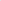 Контактные данные:_____________________________________________________________________________(адрес — для физического лица, в т, ч. зарегистрированного в качестве индивидуального предпринимателя, телефон, адрес электронной почты)РЕШЕНИЕ_____________________________________________________________________________№_________________________от____________________(номер и дата решения)По результатам рассмотрения заявления по услуге «Выдача разрешения на осуществление земляных работ» и приложенных к нему документов, по следующим основаниям:_____________________________________________________________________________Вы вправе повторно обратиться в орган, уполномоченный на предоставление услуги, с заявлением о предоставлении услуги после устранения указанных нарушений.Данный отказ может быть обжалован в досудебном порядке путем направления жалобы в уполномоченный орган, а также в судебном порядке.____________________________________________________________________________________(должностное лицо уполномоченного органа, Ф.И.О, подпись)                         м.п.Мэр города 	 	 	 	 	 	 	 	М.В. ТоропкинКому_________________________________________(уполномоченный орган)От ________________________________________Физическое лицо: Ф.И.О. (полностью)___________________________________________Документ, удостоверяющий личность: вид, ____________________________________________________серия, номер, кем и когда выдан, ИНН;___________________________________________Место жительства, почтовый адрес;___________________________________________________Телефон, адрес электронной почты (при наличии)От ________________________________________Индивидуальный предприниматель: Ф.И.О. (полностью)_____________________________________________________Документ, удостоверяющий личность: вид, _____________________________________________________серия, номер, кем и когда выдан;_____________________________________________________Место жительства, почтовый адрес;_____________________________________________________Телефон, адрес электронной почты (при наличии)______________________________________________________ОГРН, ИНН, и дата регистрации в качестве индивидуального предпринимателя.От _________________________________________Юридическое лицо: _____________________________________________Наименование юридического лица______________________________________________________ОГРН, ИНН и дата государственной регистрации юридического лица_____________________________________________________Место нахождения и почтовый адрес ______________________________________________________Юридического лица; телефон; адрес электронной почтыУполномоченный орган: Исполнитель: Адрес, реквизиты Наименование организации, адрес и реквизиты ___________________________________Подпись и Ф.И.О. руководителя М.П. ___________________________________Подпись и Ф.И.О. руководителя М.П. Отметка о продлении